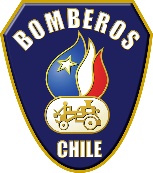 DescripciónSistema Nacional de OperacionesProceso de acreditaciónEquipo de Bomberos ForestalesPrograma de Entrenamiento Anual del EBF: CapacidadesPlan de capacitación que defina objetivos, metas, responsables, recursos, cronograma, en base a la capacitación mínima esperada para un grupo que opta a la acreditación nivel liviano y medio(Aplica a todos los niveles)Antecedentes del Oficial Responsable:Nombre Completo                                                                 Firma                                                         Rut                                                 Nombre del EquipoCurso o EntrenamientoFechasPlanificadosFechasRealizadasEntidad CertificadoraCantidad de Participantes3. SCI Sistema de Comando de IncidentesCapacitado en:− Principios y Estructura SCI− Expansión y Contracción de la Estructura− Instalaciones− Recursos− Plan de Acción− Incorporación, Desmovilización y Cierre      Confección de PAI4 análisis Forestal-    topografía-    combustible-    tiempo atmosférico.5. Uso de Guías y Conceptos Generales de la especialidad Capacitado en:− Protocolos Bomberos con Onemi, Conaf, Empresas− Guías SNO− Procedimientos SNO8.Tipos de armadas Armadas ofensivas Armadas defensivasArmadas de autoprotección6. tipos abastecimiento.-operaciones en tipos de abastecimiento-  P.A.P- P.A.S.- Trabajo de aspiración- Trabajo de aspiración en fuentes abiertas7. Oficial de SeguridadCapacitado en:− Procedimientos de salubridad de campo.− Normas básicas de seguridad.− 18 situaciones de cuidado− Normas de combate- OCES− Normas de operaciones de descarga aéreas− Manejo de estrés.